Na osnovu člana 149. Zakona o policiji („Službeni glasnik RS“, br. 6/2016) i člana 2, a u vezi sa članom 6, 7. i 25. Uredbe o sprovođenju javnog konkursa u Ministarstvu unutrašnjih poslova („Službeni glasnik RS“, br. 72/2016), Sektor za ljudske resurse oglašava 					JAVNI KONKURS ZA IZBOR DIREKTORA POLICIJEOrgan u kome se popunjava radno mesto:Ministarstvo unutrašnjih poslova, BeogradRadno mesto koji se popunjava:Direktor policije u Ministarstvu unutrašnjih poslova, utvrđeno pod rednim brojem 03.1 u Pravilniku o unutrašnjem uređenju i sistematizaciji radnih mesta u Ministarstvu unutrašnjih poslovaOpis poslova:Direktor policije rukovodi Direkcijom policije; Donosi stratešku procenu javne bezbednosti i strateški plan Policije; Predstavlja Direkciju policije, promoviše uspeh i razvija njen ugled i identitet; Organizuje, objedinjava, usmerava rad užih organizacionih jedinica i jedinica u njenom sastavu; Raspoređuje poslove i zadatke, usklađuje, usmerava i nadzire rad organizacionih jedinica u sedištu i van sedišta Direkcije, nalaže sprovođenje mera i daje instrukcije iz delokruga Direkcije policije, odgovara za blagovremeno, zakonito i pravilno postupanje Policije; Prati i predlaže mere za unapređenje organizacije i metodologije rada Direkcije policije, usmerava, koordinira i nadzire funkcionisanje Direkcije policije; Ostvaruje saradnju sa drugim organizacionim jedinicama Ministarstva i drugim državnim organima i organizacijama i međunarodnim organizacijama u cilju blagovremenog i sveobuhvatnog izvršenja poslova iz nadležnosti; Samostalno donosi najsloženije odluke o strateškim, organizacionim i stručnim pitanjima iz delokruga rada Direkcije policije; Izvršava i druge poslove i zadatke utvrđene zakonom i podzakonskim aktom, donetim na osnovu ovlašćenja i zakona.Uslovi: kandidat mora da ispunjava opšte uslove za rad u državnim organima predviđene zakonom, posebne uslove propisane Zakonom o policiji i Pravilnikom o unutrašnjem uređenju i sistematizaciji radnih mesta u Ministarstvu unutrašnjih poslova, da ima stečeno visoko obrazovanje sa najmanje 300 ESPB bodova, najmanje 15 godina navršenog rada na policijskim poslovima, na rukovodećim radnim mestima.U izbornom postupku proveravaju se: formalno-pravni uslovi – uvidom u podatke iz prijave i na osnovu raspoložive dokumentacije, bazične kompetencije – standardizovanim psihološkim testovima i psihološkim intervjuom, zdravstvena sposobnost – obavljanjem lekarskog pregleda u referentnoj zdravstvenoj ustanovi, stručne sposobnosti, znanja i veštine potrebne za rad na radnom mestu – polustrukturisanim intervjuom, bezbednosni uslovi – bezbednosna provera vrši se u skladu sa zakonom. Trajanje rada na radnom mestu i mesto rada: rad na radnom mestu traje pet godina, a mesto rada je Novi Beograd, Bulevar Mihajla Pupina br.2.Rok za podnošenje prijave na javni konkurs: Rok za podnošenje prijave na konkurs je deset dana od dana objavljivanja konkursa u „Službenom glasniku Republike Srbije“ i počinje da teče narednog dana od dana kada je konkurs objavljen. Rok počinje da teče od 03.09.2016. godine do 12.09.2016. godine.Sadržina prijave na konkurs: podaci o oglasu -  broj oglasa, datum oglašavanja, naziv organizacione jedinice u kojoj se radno mesto popunjava, naziv radnog mesta; lični podaci - ime i prezime kandidata, datum i mesto rođenja, jedinstveni matični broj građanina, adresa prijavljenog prebivališta i boravišta, kontakt telefon; podaci o obrazovanju – nivo obrazovanja, naziv fakulteta, broj diplome, datum izdavanja diplome, ustanova koja je izdala diplomu i mesto izdavanja diplome, prosečna ocena, ocena na diplomskom ispitu; podaci o radnom iskustvu – naziv poslodavca, dužina trajanja staža osiguranja, opis poslova radnog mesta, odgovornost na poslovima; podaci o stručnom osposobljavanju, usavršavanju i posebnim oblastima znanja (obuka, sertifikat, poznavanje stranog jezika, znanje rada na računaru i dr.); priložena dokumentacija. Obrazac Prijave dat je uz ovaj oglas i isti je neophodno popuniti i svojeručno potpisati.Dokazi koji se prilažu uz prijavu na konkurs: original izvoda iz matične knjige rođenih R Srbije (sa datumom izdavanja ne starijim od šest meseci), original uverenja o državljanstvu R Srbije (sa datumom izdavanja ne starijim od šest meseci), overena fotokopija diplome, original uverenja Osnovnog i Višeg suda da se protiv kandidata ne vodi krivični postupak (sa datumom izdavanja ne starijim od šest meseci), uverenje o položenom stručnom ispitu (kandidati sa položenim pravosudnim ispitom umesto uverenja o položenom stručnom ispitu dostavljaju uverenje o položenom pravosudnom ispitu), overena fotokopija lične karte, overene fotokopije isprava kojima se dokazuju podaci o radnom iskustvu (potvrde, rešenja i drugi akti iz kojih se vidi na kojim poslovima, sa kojom stručnom spremom i u kom periodu je stečeno radno iskustvo), overene fotokopije isprava kojima se dokazuju podaci o stručnom osposobljavanju, usavršavanju i posebnim oblastima znanja.Odredbom člana 9. i člana 103. Zakona o opštem upravnom postupku („Službeni glasnik RS“, br. 18/2016), propisano je, između ostalog, da organ može da vrši uvid, pribavlja i obrađuje lične podatke o činjenicama o kojima se vodi službena evidencija, osim ako stranka izričito izjavi da će podatke pribaviti sama.Potrebno je da kandidat, uz napred navedene dokaze, dostavi izjavu kojom se opredeljuje za jednu od mogućnosti, da organ pribavi podatke o kojima se vodi službena evidencija ili da će to kandidat učiniti sam.Obrazac Izjave dat je uz ovaj oglas i isti je neophodno popuniti i svojeručno potpisati.Adresa na koju se podnose prijave za javni konkurs: Ministarstvo unutrašnjih poslova, Sektor za ljudske resurse, Bulevar Zorana Đinđića 104, 11070 Novi Beograd, sa naznakom „Za javni konkurs za izbor direktora policije“.Lice zaduženo za davanje obaveštenja o javnom konkursu: Katarina Grabež, svakog radnog dana u periodu od 12,00 - 14,00 časova, telefon 011/306-2000 lok. 402-88.Datum oglašavanja: 02.09.2016. godine.Napomena: Neblagovremene, nedopuštene, nerazumljive ili nepotpune prijave i prijave uz koje nisu priloženi svi traženi dokazi u originalu ili fotokopiji overenoj u opštini, sudu ili od javnog beležnika, biće odbačene.Ovaj oglas objavljen je na intranet i internet stranici Ministarstva, oglasnoj tabli Sektora za ljudske resurse, oglasnoj tabli Direkcije policije, Službenom glasniku Republike Srbije, u dnevnom listu „Politika“ i na internet prezentaciji i periodičnom izdanju oglasa Nacionalne službe za zapošljavanje.Svi izrazi, pojmovi, imenice, pridevi i glagoli u ovom oglasu koji su upotrebljeni u muškom rodu, odnose se bez diskriminacije i na osobe ženskog pola.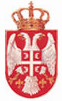 R e p u b l i k a   S r b i j aMINISTARSTVO UNUTRAŠNJIH POSLOVASektor za ljudske resurse08 broj: 112-590/16 02.09.2016. godineB e o g r a dV.D. POMOĆNIKA MINISTRA –NAČELNIKA SEKTORAKatarina Tomašević